Rozkład materiału od 05.05.2020 do 08.05.2020                                                                                klasa 2                                                                                                                   edukacja  matematyczna05.05.2020 r. WtorekRozwiązywanie zadań z tekstowych. Etapowe rozwiązywanie zadań złożonych. Obliczenia w zakresie 100Rozwiąż w zeszycie zadanie 1, 3 i 4strona 43 podręcznik  (Zapisz w zeszycie pytanie, obliczenie i odpowiedź) Zadanie 5 strona 43 (podręcznik)Wykonaj w zeszycie rysunek pomocniczy, na jego podstawie spróbuj samodzielnie rozwiązać zadanie, ( jeżeli nie potrafisz  to skorzystaj z wyjaśnienia)                                                                                                      24zł 	21zł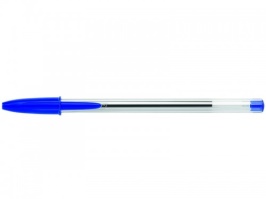 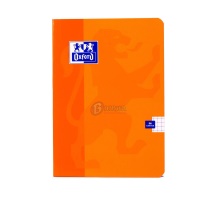 Wyjaśnienie: (tego nie piszecie do zeszytu)Jeżeli wiemy, że 1 zeszyt i 2 długopisy kosztują razem 21 zł, a 2 zeszyty i                            2 długopisy razem kosztują 24zł,  to łatwo możemy obliczyć cenę 1 zeszytu. Widzimy, że te dwa zbiory różnią się ilością zeszytów. W pierwszym zbiorze jest 1 zeszyt a w drugim 2 zeszyty. A więc, jeżeli od ceny drugiego zbioru 24 zł odejmiemy cenę pierwszego zbioru 21 zł to otrzymamy cenę za 1 zeszyt.24 zł – 21 zł = 3 złSkoro wiemy ile kosztuje zeszyt , to możemy obliczyć ile kosztuje długopis 21 zł – cena za zeszyt i za dwa długopisy odjąć  cenę zeszytu  czyli 3zł  = 18 zł Dwa długopisy kosztują 18zł, więc ich cenę musimy podzielić na 218zł : 2 = 9zł cena długopisuZapis do zeszytu
Zadanie 5 s. 43Tu narysuj rysunek pomocniczy.Obliczam ile kosztuje jeden zeszyt24 zł – 21 zł = 3 złOdp. Zeszyt kosztuje 3złObliczam ile kosztuje jeden długopis21 zł  - 3 zł = 18 zł  cena dwóch długopisów 18zł  : 2 = 9 złOdp. Długopis kosztuje 9 złSprawdzenie 3zł + 9 zł + 9 zł = 21 zł 3zł + 3 zł + 9 zł + 9 zł = 24 zł06.05.2020r.ŚrodaDoskonalenie dodawania i  odejmowania w zakresie 100 z przekroczeniem progu dziesiątkowego. Rozwiązywanie zadań tekstowych.Wykonaj ćwiczenia 1, 2, 3 strona 5107.05.2020CzwartekBawimy się mnożeniem. Mnożenie w zakresie 100Przypominamy tabliczkę mnożenia. W tym celu zagraj z rodzeństwem lub rodzicami w grę, która znajduje się w podręczniku na stronie 52. Poniżej umieszczam link, możesz ćwiczyć tabliczkę mnożenia online, spróbuj. https://www.chemia.pk.edu.pl/~arturj/multi.phpZapisz do zeszytu i oblicz:2 x 3 =          6 x 3 = 6 x 7 =          8 x 4 =4 x 5 =          9 x 3 =5 x 3 =          4 x 4 =7 x 7 =          3 x 4 =08.05.2020PiątekMnożenie i dzielenie w zakresie 100. Rozwiązywanie zadań.Wykonaj ustnie zadanie 1 strona 44 (podręcznik) Wykonaj w zeszycie zadanie 3 strona 44 (podręcznik)Wykonaj ćwiczenie 1 strona 53 Zwróć uwagę, że podkreślone pary działań, mają ona takie same wyniki. Jest to tak zwana przemienność mnożenia  6 x 7 to tyle samo co 7 x 6 ,                                                      5 x 3 to tyle samo co 3 x 5      6x7 =42       7x6 =425 x 3 = 15     3 x 5 =15Wykonaj ćwiczenie 2 strona 53Wykonaj ćwiczenie  3 strona 53 ( mała podpowiedź: pamiętaj, że tydzień ma 7 dni)Wykonaj ćwiczenie 4 strona 53Miłej pracy !!!